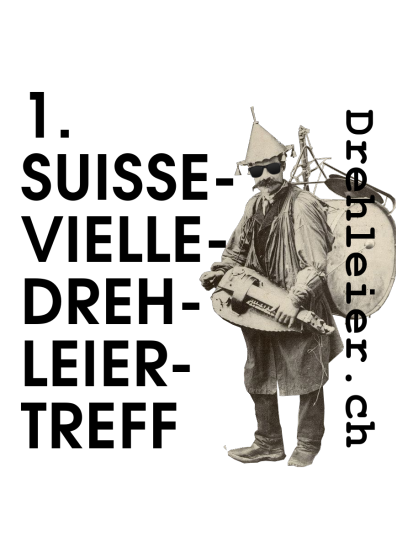 	drehleier.ch	Simone Deiss	077 508 41 031. Suisse-Vielle-Drehleier-Treff du 12 au 14 avril 2024C'est enfin arrivé : la première rencontre suisse de vielle à roue pour jeunes et moins jeunes.Nous voulons échanger des idées, jouer ensemble et partager notre enthousiasme pour cet instrument unique. La porte est ouverte à tous, quel que soit le niveau de jeu. Les débutants, les avancés et les curieux sont tous les bienvenus !Je m'inscris à ces journées (veuillez cocher la case correspondante) :Ve - Di, 12-14.04.24 	92,00 CHF (2 nuits y compris petit-déjeuner, déjeuner, dîner)Ve - Sa, 12-13.04.24 	65,00 CHF (1 nuit y compris petit-déjeuner, déjeuner, dîner)Sa. - Di., 13.-14.04.24	65,00 CHF (1 nuit y compris petit-déjeuner, déjeuner, dîner)Vendredi, 12.04.2024 	15,00 CHF (sans nuitée)Samedi, 13.04.2024 	20,00 CHF (sans nuitée, déjeuner ou dîner inclus)Samedi 13.04.2024 	25.00 CHF (sans nuitée, déjeuner et dîner inclus)Le vendredi soir, un "Partagé" est prévu. Chacun apporte une garniture pour tous (salade, pain, chips, etc.). Chacun apporte quelque chose à griller. Les braises sont prévues. Les boissons alcoolisées ne sont pas comprises dans le prix et doivent être apportées par les participants. Mais personne ne doit mourir de soif, du thé, de l'eau du robinet et du café en poudre seront à votre disposition.Pour les autres jours (sam-dim), le petit-déjeuner, le déjeuner et le dîner seront organisés. Plus d'informationsOuverture des portes 	Vendredi 12.04.2024 à partir de 15:00 heuresDépart 			Dimanche 14.04.2024 vers 13:00 heuresConditions :L'inscription n'est valable qu'après le versement des frais de cours.En cas de désinscription avant le 31 mars 2024, le montant total sera remboursé.En cas de désinscription entre le 01 et le 05 avril 2024, 50% sera remboursé.En cas de désistement à partir du 06 avril 2024, le montant total du cours est dû.Les coûts :Les frais de cours sont à verser jusqu'au 08.04.2024 sur le compte suivant :Aurélia Tanner,Köniz, BEKB: IBAN CH51 0079 0042 4041 9951 2Avis de paiement : "1ère rencontre Suisse-Vielle de la vielle à roue"Emplacement :Maison scoute Windrösli/Rebacher, Rebacher 2, 3178 Bösingen (FR) https://www.pfadiheimrebacher.ch/Nous disposerons d'une grande salle dans les combles et de deux petites salles au rez-de-chaussée.Arrivée sur place :Avec les transports publics : sur réservation, une shuttle est organisée depuis Laupen jusqu'au centre scout Windrösli.	▢  IJ'ai besoin d'un aller en Shuttle 		▢  Non merci, je viens en voiture/à piedEn voiture : 20 places de parc sont à disposition devant la maison.En transports publics + à pied : Descendre à la station de bus "Bösingen, Abzw. Turftera" et marcher 19min jusqu'au foyer scout Windrösli.Emportez avec vous les chants :Le plus important d'abord : emportez vos drehleys ! Pour passer la nuit : Emporter son propre sac de couchage et un drap-housse.Pour le repas du vendredi soir : des grillades et un accompagnement pour le "Partagé".Je souhaite recevoir la newsletter du forum Drehleier.ch par :▢  Groupe de Whatsapp Drehleier.ch	▢  par Mail	▢  pas de newsletter souhaitéeDate/Signature :Nous nous réjouissons de faire ta connaissance !Aurélia et SimoneInscription par e-mail à info@drehleier.chInscription obligatoireInscription obligatoirePrénom/nomRueCode postal / lieuAdresse E-MailTéléphone Niveau de jeuAllergiesJe mange 	▢ végétarien	▢ viandeRemarques